TÍTULO SIGNIFICATIVO: EVIDENCIAR OS OBJETIVOS, AS CONCLUSÕES OU A QUESTÃO INICIAL DA PESQUISA Lotka's Law: a look at the productivity of the authors in the brazilian literature of financeCampo para autor não preencher 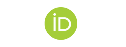 Este campo será preenchido pela equipe editorial pós-aceite   A lista completa com informações dos autores está no final do artigo 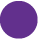 RESUMOObjetivo: Apresentar as normas da Revista Encontros Bibli. Apresente o contexto do seu artigo em seguida o objetivo. Método: Utiliza os métodos de pesquisa X, Y, Z, com abordagem qualitativa, quantitativa, com a amostra populacional X, num universo Y. Resultado: Quais os principais resultados de sua pesquisa? Não precisa citar todos, apenas os mais relevantes. Instruções técnicas para elaboração do resumo: deve ser redigido em fonte Arial, tamanho 9, com espaçamento entre linhas do tipo simples, com alinhamento justificado e hifenizado. Ele deve ser apresentado sem parágrafo e sem referências bibliográficas, contendo, no mínimo 100, no máximo, 250 palavras. Dar preferência para resumo estruturado, que é um padrão internacional com: os objetivos, métodos, os resultados e as conclusõesConclusões: Apresente ao leitor qual a principal contribuição do seu estudo. O resumo é uma vitrine para os leitores é a partir dele que os pesquisadores tomam a decisão de lê-lo ou inclui-lo em suas investigações. Utilize o campo palavras-chave para sintetizar sua pesquisa em 5 palavras que representam seu estudo. Se outras pessoas tentassem encontrar seu estudo como elas buscariam? Evite mini frases e palavras compostas, exceto quando são significativas. Recomenda-se utilizar tesauros, exemplo na área da saúde a maioria das revistas recomenda utilizar o Descritores em Ciências da Saúde (DeCS) para localizar termos. As palavras-chave devem ser separadas entre si por ponto e finalizadas por ponto. PALAVRAS-CHAVE: Acessibilidade. Padronização. Qualidade. Pesquisa Científica. Internacionalização.ABSTRACTObjetivo: In Brazil, research in finance began about 60 years ago, however, few studies analyzed this production and, in doing so, properly appropriated bibliometric laws and and and and and and and and and and and and and and principles.Methods: Utiliza os métodos de pesquisa X, Y, Z, com abordagem qualitativa, quantitativa, com a amostra populacional X, num universo Y. Results: Quais os principais resultados de sua pesquisa? Não precisa citar todos, apenas os mais relevantes. Instruções técnicas para elaboração do resumo: deve ser redigido em fonte Arial, tamanho 9, com espaçamento entre linhas do tipo simples, com alinhamento justificado e hifenizado. Ele deve ser apresentado sem parágrafo e sem referências bibliográficas, contendo, no mínimo 100, no máximo, 250 palavras. Dar preferência para resumo estruturado, que é um padrão internacional com: os objetivos, métodos, os resultados e as conclusõesConclusions: Apresente ao leitor qual a principal contribuição do seu estudo. O resumo é uma vitrine para os leitores é a partir dele que os pesquisadores tomam a decisão de lê-lo ou inclui-lo em suas investigações. Utilize o campo palavras-chave para sintetizar sua pesquisa em 5 palavras que representam seu estudo. Se outras pessoas tentassem encontrar seu estudo como elas buscariam? Evite mini frases e palavras compostas, exceto quando são significativas. Recomenda-se utilizar tesauros, exemplo na área da saúde a maioria das revistas recomenda utilizar o Descritores em Ciências da Saúde (DeCS) para localizar termos.KEYWORDS: Finance. Research productivity. Bibliometric. Lotka's Law.INTRODUÇÃOEste template para artigos está baseado de acordo com os indicadores de qualidade internacionais e nacionais (COPE, ABNT, ORCID, DOI, DOAJ, CASRAI, SCIELO). Foram escolhidas também algumas formatações para que as pessoas com cegueira que utilizam ledores de texto possam assim usufruir de uma fluidez no texto. Na introdução demonstre a validade do objetivo do estudo. Dê ao leitor informações necessárias para que ele entenda o objetivo e a importância do estudo (VOLPATO, 2007).Redija o artigo utilizando as regras gramaticais do idioma na qual o trabalho foi redigido. Utilize preferencialmente a seguinte estrutura para compor o corpo do artigo: introdução, revisão de literatura, procedimentos metodológicos ou mentodologia, resultados, análise, conclusões, referências e anexos (somente se aplicável).Nos próximos parágrafos trata-se da apresentação da formatação do texto. O artigo deve usar o formato A4, com coluna simples, com no mínimo 8 e no máximo 20 páginas, incluindo a lista de referências. Não alterar a paginação. Palavras estrangeiras devem estar em itálico. O tamanho das margens deve ser: inferior 3cm – demais 2cm. O título do artigo deve ser conciso, evitando excesso de palavras, em português e inglês, usando fonte Arial black, tamanho 16, cor preta, tudo em letras maiúsculas e em negrito. O título e subtítulo (se houver) devem ser separados por dois-pontos (:). Título: fonte Arial black, tamanho 16, cor preta, alinhado à esquerda sem hifenização. O título em inglês usar fonte 10 e em negrito.O espaçamento do corpo do texto deve ser de 1,5 entre linhas; sem espaçamento entre parágrafos; com recuo de 1,25cm no início de cada parágrafo.A fonte do corpo do texto deve ser Arial, tamanho 12, com alinhamento justificado. Utilize o recurso estilo do Word para padronizar o texto, nesse template há alguns modelos criados conforme a característica do texto, ou seja, para citação com mais de três linhas, nota de rodapé, títulos, etc. Exceto para as notas de rodapé, utilize para a indicação da fonte (autoria) e conteúdo das figuras e tabelas, legendas, fonte Arial, tamanho 11. As referências ao final do trabalho devem ser elaboradas com base na ABNT NBR 6023/2018. A fonte das referências deve ser Arial, tamanho 12, com espaçamento simples entre linhas, com alinhamento à margem esquerda, sem recuo, com um espaçamento simples entre parágrafos e ordenadas alfabeticamente pelo sobrenome do autor.Os títulos das seções e subseções devem usar fonte Arial, tamanho 12, em negrito, alinhados à margem esquerda, com espaçamento 1,5 entre linhas.As siglas deverão ser utilizadas de forma padronizada, restringindo-se apenas àquelas usadas convencionalmente ou sancionadas pelo uso, acompanhadas do significado, por extenso, quando da primeira citação no texto. TÍTULO PRIMÁRIOPara o conteúdo das ilustrações, tabelas e quadros utilize fonte tamanho 11 em espaçamento simples.Quadro 1 – Abreviaturas de alguns mesesFonte: ABNT NBR-6023 (2003).Tabela 1 – Modelo de tabela conforme normas IBGEFonte: Instituto Brasileiro de Geografia e Estatística – IBGE (2018)A tabela deve estar mais próxima possível do trecho a que se refere e ser mencionada, por exemplo: (Tabela 1), conforme Quadro 1. Deve ser centralizada na página. Título SecundárioSomente as obras consultadas e citadas no texto do artigo devem compor a lista de referências. Título TerciárioPara as citações deve ser utilizado o formato autor/data com base na ABNT NBR 10520:2023. Não utilize o sistema de citação em nota de rodapé.As citações diretas (literais) curtas, de até 3 (três) linhas, devem estar apresentadas entre aspas, no corpo do texto, sem destaque em itálico (ou qualquer outro destaque), seguidas da autoria entre parênteses (Sobrenome do autor, ano, página (com espaço entre o ponto e o número da página). A indicação de autoria pessoa física, dentro dos parênteses, deve ser feita em letras maiúsculas e minúsculas. Exemplo: “Artigo científico é parte de uma publicação com autoria declarada, que apresenta e discute ideias, métodos, técnicas, processos e resultados nas diversas áreas do conhecimento.” (Pereira, 2003, p. 2). Caso a identificação do autor seja feita no “corpo do texto”, usa-se, por exemplo: Para Barros e Lehfeld (2000, p. 107), “as citações ou transcrições de documentos bibliográficos servem para fortalecer e apoiar a tese do pesquisador ou para documentar sua interpretação.” As citações diretas (literais) longas, com mais de 3 (três) linhas devem estar em parágrafo destacado do texto, com 4cm de recuo à esquerda, alinhamento justificado, em espaço simples entre linhas, com espaçamento antes e depois 6, fonte Arial, tamanho 11, sem aspas, sem itálico (ou qualquer outro destaque), seguida da autoria entre parênteses: (Sobrenome do autor, ano, página com espaço entre o ponto e o número), com ponto final depois dos parênteses. Exemplo:A língua, então, não é mais apenas o lugar onde os indivíduos se encontram; ela impõe também, a esse encontro, formas bem determinadas. Não é mais somente uma condição da vida social, mas um modo de vida social. Ela perde sua inocência. Deixar-se-á, portanto, de definir a língua, à moda de Saussure, como um código, isto é, como um instrumento de comunicação. Mas ela será considerada como um jogo, ou melhor, como o estabelecimento das regras de um jogo, e de um jogo que se confunde amplamente com a existência cotidiana (Ducrot, 1977, p. 12).Já a citação indireta é uma paráfrase, elaborada a partir da ideia ou da opinião de um autor, em uma obra que foi consultada. Nesse caso, identifica-se somente o sobrenome do autor e o ano de publicação da obra, usando a mesma fonte do corpo do texto (fonte Arial, tamanho 12). Não é necessário colocar o número da página.Exemplos:(a) No corpo do texto: somente a primeira letra do sobrenome do(s) autor(es) em maiúscula, com o ano entre parênteses; sem colocar o número de página. - Na opinião de Souza e Faria (2000) [...].- De maneira semelhante, Lopes (2008) [...].(b) Ao final da citação: sobrenome do(s) autor(es) em letras maiúsculas e minúsculas.... (Souza; Faria, 2000).... (Lopes, 2008).A lista das referências a seguir apresenta os exemplos de livro, revista, legislação, anais, dados, entre outros, conforme a NBR 6023/2018. REFERÊNCIASAGUIAR, André Andrade de. Avaliação da microbiota bucal em pacientes sob uso crônico de penicilina e benzatina. 2009. Tese (Doutorado em Cardiologia) – Faculdade de Medicina, Universidade de São Paulo, São Paulo, 2009.ANDRADE, Márcio. Estudo de genes em ratos albinos na América Latina. OSF [dataset], 2018. ASM0000v1. Disponível em: http://dx.doi.org/10.1590/0123-45620187214. Acesso em: 20 mar. 2019.BAUMAN, Zygmunt. Globalização: as consequências humanas. Rio de Janeiro: Jorge Zahar, 1999.BAVARESCO, Agemir; BARBOSA, Evandro; ETCHEVERRY, Katia Martin (org.). Projetos de filosofia. Porto Alegre: EDIPUCRS, 2011. E-book. Disponível em: http://ebooks.pucrs.br/edipucrs/projetosdefilosofia.pdf. Acesso em: 21 ago. 2011.BENNETTON, M. J. Terapia ocupacional e reabilitação psicossocial: uma relação pos sível. Revista de Terapia Ocupacional da Universidade de São Paulo, São Paulo, v. 4, n. 3, p. 11-16, mar. 1993.BRASIL. Lei nº 10.406, de 10 de janeiro de 2002. Institui o Código Civil. Diário Oficial da União: seção 1, Brasília, DF, ano 139, n. 8, p. 1-74, 11 jan. 2002. PL 634/1975.BRASIL. Ministério da Fazenda. Secretaria de Acompanhamento Econômico. Parecer técnico nº 06370/2006/RJ. Rio de Janeiro: Ministério da Fazenda, 13 set. 2006. Disponível em: http://www.cade.gov.br/Plenario/Sessao_386/Pareceres/ParecerSeae-AC-2006-08012.008423-International_BusInes_MachIne. PDF. Acesso em: 4 out. 2010.FERREIRA, Léslie Piccolotto (org.). O fonoaudiólogo e a escola. São Paulo: Summus, 1991.FUNDAÇÃO BIBLIOTECA NACIONAL (Brasil). BNDIGITAL I: Coleção Casa dos Contos. Rio de Janeiro, 23 fev. 2015. Facebook: bibliotecanacional.br. Disponível em: https://www.facebook.com/bibliotecanacional.br/photos/a.241986499162080.73699.217561081604622/1023276264366429/?type=1&theater. Acesso em: 26 fev. 2015.VOLPATO, Gilson Luiz. Como escrever um artigo científica. Anais da Academia Pernambucana de Ciência Agronômica, v. 4, p.97-115, 2007. Disponível em: http://www.gilsonvolpato.com.br/pdf/2007%20Volpato%20-%20Como%20escrever%20um%20artigo%20cient__fico%20-%20Academia%20Pernambucana.pdf. Acesso em: 24 nov. 2018. IBGE. Amparo: região sudeste do Brasil. 2. ed. Rio de Janeiro: IBGE, 1983.LUCK, Heloisa. Liderança em gestão escolar. 4. ed. Petrópolis: Vozes, 2010.PALETTA, F. A. C. et al. Biblioteca Digital de Teses e Dissertações da Biblioteca do Conjunto das Químicas/USP: digitalização retrospectiva: estudo de caso. In: SEMINÁRIO NACIONAL DE BIBLIOTECAS UNIVERSITÁRIAS, 16.; SEMINÁRIO INTERNACIONAL DE BIBLIOTECAS DIGITAIS, 2., 2010, Rio de Janeiro. Anais [...]. Rio de Janeiro: UFRJ; São Paulo: CRUESP, 2010.POLÍTICA. In: DICIONÁRIO da língua portuguesa. Lisboa: Priberam Informática, 2013. Disponível em: http://www.priberam.pt/dlDLPO. Acesso em: 8 mar. 2016.ROMANO, Giovanni. Imagens da juventude na era moderna. In: LEVI, G.; SCHMIDT, J. (org.). História dos jovens 2: a época contemporânea. São Paulo: Companhia das Letras, 1996. p. 7-16.TAVARES, Raul. O combate naval do Monte Santiago. Revista do Instituto Histórico e Geográfico Brasileiro, Rio de Janeiro, v. 155, t. 101, p. 168-203, 1953.VERÍSSIMO, L. F. Um gosto pela ironia. Zero Hora, Porto Alegre, ano 47, n. 16.414, p. 2, 12 ago. 2010. Disponível em: http://www.clicrbs.com.br/zerohora/jsp/default.jspx?uf=1&action=flip. Acesso em: 12 ago. 2010.NOTAS Espaço designado para inserir os dados de autoria. Os dados de autoria devem ser submetidos no mesmo momento da submissão do manuscrito como documento suplementar. PortuguêsPortuguêsInglêsInglêsJaneirojan.JanuaryJan.Fevereirofev.FebruaryFeb.Marçomar.MarchMar.ALIMENTOCONTEÚDO NUTRICIONALCONTEÚDO NUTRICIONALCONTEÚDO NUTRICIONALCONTEÚDO NUTRICIONALCONTEÚDO NUTRICIONALCONTEÚDO NUTRICIONALALIMENTO%UCálcio(g)Proteínas(g)Lipídios(g)Glicídios(g)Cinzas(g)BATATA CRUABATATA FRITA79,846,9762682,14,00,114,217,132,60,92,3